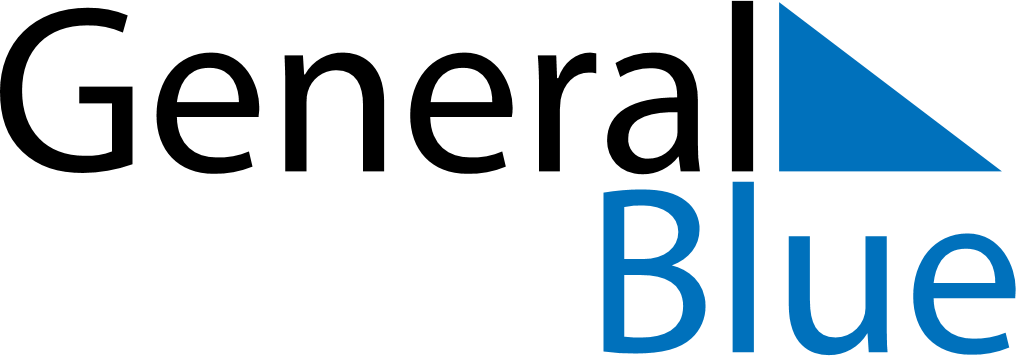 Russia 2028 HolidaysRussia 2028 HolidaysDATENAME OF HOLIDAYJanuary 1, 2028SaturdayNew Year’s DayJanuary 2, 2028SundayNew Year HolidayJanuary 7, 2028FridayChristmas DayJanuary 8, 2028SaturdayNew Year HolidayFebruary 23, 2028WednesdayDefender of the Fatherland DayMarch 8, 2028WednesdayInternational Women’s DayMay 1, 2028MondaySpring and Labour DayMay 9, 2028TuesdayVictory DayJune 12, 2028MondayRussia DayNovember 4, 2028SaturdayUnity Day